Week 4:  February 24-25, 2024Mass:  Announcements, Intercessions, Collect EnvelopesBulletin Ads @ https://dphx.org/cda/cda-parish-resources/bulletin-ads/Continue to run these for the next few weeksPulpit Announcement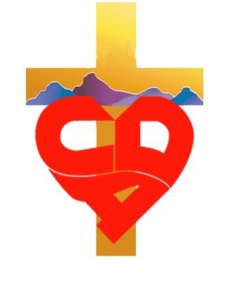 The Charity and Development Appeal results are beginning to come in, and so far, we’ve raised $XX,XXX from X,XXX families! Thank you to each and every one of you who has participated so far in this great work! Your generosity impacts thousands of our brothers and sisters in need right here in our diocese. You can still make your gift today at give.dphx.org IntercessionsFor the members of our parish, that God will bless us and help us to support the Charity and Development Appeal and unite our parish in this endeavor.  We pray to the Lord…Bulletin and Digital Media Materials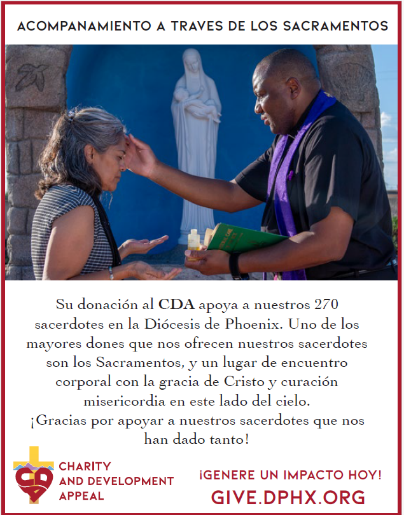 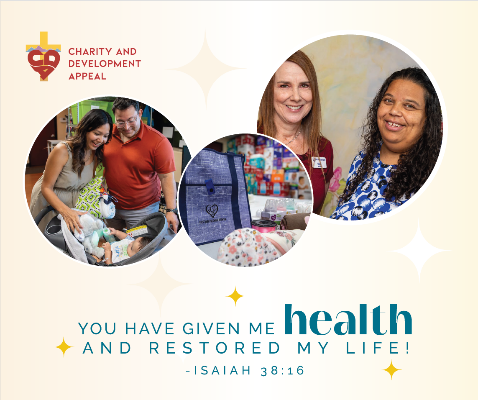 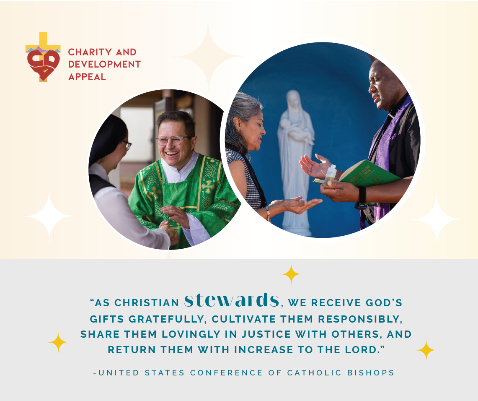 